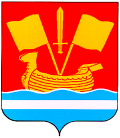 СОВЕТ ДЕПУТАТОВ КИРОВСКОГО МУНИЦИПАЛЬНОГО РАЙОНА ЛЕНИНГРАДСКОЙ ОБЛАСТИ ТРЕТЬЕГО СОЗЫВАР Е Ш Е Н И Еот 03 сентября 2019 года №59О включении нежилого помещения в  Перечень  муниципального имущества, предназначенного для предоставления во владение и (или) в пользование субъектам малого и среднего предпринимательства, утвержденного решением совета депутатов Кировского муниципального района Ленинградской области от 24.12.2015  №124         Руководствуясь законом «О внесении изменений в отдельные законодательные акты Российской Федерации в целях расширения имущественной поддержки субъектов малого и среднего предпринимательства» от 03.07.2018  № 185-ФЗ, ст. 20 Устава Кировского муниципального района  Ленинградской области, совет депутатов Кировского муниципального района Ленинградской области   р е ш и л:Включить в Перечень  муниципального  имущества, предназначенного для предоставления во владение и (или) в пользование, субъектам малого и среднего предпринимательства, утвержденный  решением совета депутатов Кировского муниципального района Ленинградской области от 24.12.2015  № 124,   нежилое помещение (1 этаж, пом. № 1-28, 32, 74, 75) площадью 449,6 кв.м., являющееся частью здания, расположенного по адресу: Ленинградская область, Кировский район, г. Кировск, ул. Новая, д. 1, с кадастровым номером 47:16:0101006:198, закрепленного на праве оперативного управления за муниципальным казенным учреждением Управление хозяйственного обеспечения и транспорта.Перечень  муниципального  имущества, предназначенного для предоставления во владение и (или) в пользование, субъектам малого и среднего предпринимательства читать в редакции согласно приложению к настоящему решению.Решение вступает в силу после его официального опубликования.Глава муниципального района                                                   Ю.С. Ибрагимов Приложение Приложение к решению совета депутатовк решению совета депутатовКировского муниципального района Кировского муниципального района Ленинградской областиЛенинградской области№ 59 от 03.09.2019№ 59 от 03.09.2019Перечень муниципального имущества , предназначенного для предоставления во владение и (или) в пользование, субъектам малого и среднего предпринимательстваПеречень муниципального имущества , предназначенного для предоставления во владение и (или) в пользование, субъектам малого и среднего предпринимательстваПеречень муниципального имущества , предназначенного для предоставления во владение и (или) в пользование, субъектам малого и среднего предпринимательстваПеречень муниципального имущества , предназначенного для предоставления во владение и (или) в пользование, субъектам малого и среднего предпринимательства№ п/пНаименование имуществаАдрес (местоположение)Общая площадь (кв.м.)1Помещение,  этаж 1,  номера на поэтажном плане 1-7, 42-48Ленинградская область, Кировский район, г.Отрадное, ул.Невская, д.999,82Нежилое помещение, кадастровый номер 47:16:0201037:1110Российская Федерация, Ленинградская область, Кировский муниципальный район, Отрадненское городское поселение, г.Отрадное, ул.Клубная, д.4, помещ. 1Н103,53Нежилое помещение (1 этаж, пом. № 1-28, 32, 74, 75) площадью 449,6 кв.м., являющееся частью здания, расположенного по адресу: Ленинградская область, Кировский район, г. Кировск, ул. Новая, д. 1, с кадастровым номером 47:16:0101006:198Ленинградская область, Кировский район, г. Кировск, ул. Новая, д. 1449,6